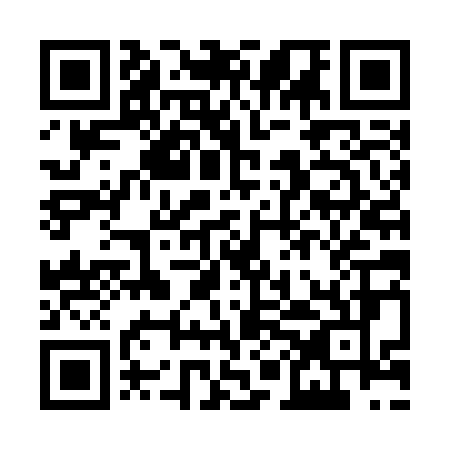 Prayer times for Kyle Hot Springs, Nevada, USAMon 1 Jul 2024 - Wed 31 Jul 2024High Latitude Method: Angle Based RulePrayer Calculation Method: Islamic Society of North AmericaAsar Calculation Method: ShafiPrayer times provided by https://www.salahtimes.comDateDayFajrSunriseDhuhrAsrMaghribIsha1Mon3:475:2612:564:558:2610:032Tue3:485:2612:564:558:2510:033Wed3:495:2712:564:558:2510:034Thu3:505:2712:564:558:2510:025Fri3:515:2812:564:558:2510:026Sat3:515:2812:564:558:2410:017Sun3:525:2912:574:558:2410:018Mon3:535:3012:574:558:2410:009Tue3:545:3012:574:558:239:5910Wed3:555:3112:574:568:239:5911Thu3:565:3212:574:568:229:5812Fri3:575:3212:574:568:229:5713Sat3:585:3312:574:558:219:5614Sun3:595:3412:584:558:219:5515Mon4:005:3512:584:558:209:5416Tue4:025:3612:584:558:209:5317Wed4:035:3612:584:558:199:5218Thu4:045:3712:584:558:189:5119Fri4:055:3812:584:558:179:5020Sat4:065:3912:584:558:179:4921Sun4:075:4012:584:558:169:4822Mon4:095:4112:584:558:159:4723Tue4:105:4112:584:548:149:4624Wed4:115:4212:584:548:139:4425Thu4:125:4312:584:548:139:4326Fri4:145:4412:584:548:129:4227Sat4:155:4512:584:538:119:4028Sun4:165:4612:584:538:109:3929Mon4:185:4712:584:538:099:3830Tue4:195:4812:584:538:089:3631Wed4:205:4912:584:528:079:35